9-одд. 5- час                             13 04 2020ТЕМА:ЕКОЛОГИЈАНАСТАВНА ЕДИНИЦА –РАЗГРАДУВАЧИ                                                                                                                                                                                                  (МОЖЕ ДА ГО КОРИСТИТЕ УЧЕБНИКОТ НА СТРАНА 68-69)Проследете ги видеата на дадените линкови     https://youtu.be/C6sFP_7Vezghttps://www.youtube.com/watch?v=5hQVATMNbtU1.Мртвите организми и отпадните материи содржат ОРГАНСКА МАТЕРИЈА.2.РАЗГРАДУВАЧИ СЕ ОРГАНИЗМИ ШТО ЈА ДОБИВААТ СВОЈАТА ЕНЕРГИЈА ОД МРТВИТЕ ОРГАНИЗМИ ИЛИ ОД НИВНИТЕ ОТПАДНИ ПРОДУКТИ3.ГАБИТЕ,ДОЖДОВНИТЕ ЦРВИ,МУВЛИТЕ,НЕКОИ ЛАРВИ ОД ИНСЕКТИ,БАКТЕРИИТЕ СЕ РАЗГРАДУВАЧИ4 РАЗГРАДУВАЧИТЕ (НИВНИТЕ ХИФИ)  СОЗДАВААТ  ЕНЗИМИ                                	Габите се исхрануваат со готова органска храна и според храната спагаат во разградувачи. Од габите најпознати се печирките и мувлите.Тие се изградени од долги клетки  во горма на испреплетени нишки кои се напечени хифи.Хифите имаат клеточен ѕид, а во цитоплазмата имаат јадро.Немаат хлоропласти  и на вршат фотосинтеза.Габите се неподвижно прицврстени за земјата и без хлорофил.Најголема група претставуваат почвените габи. Други се паразити на животните или растенијата. 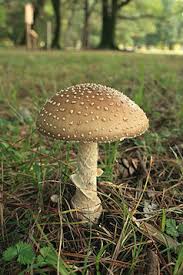 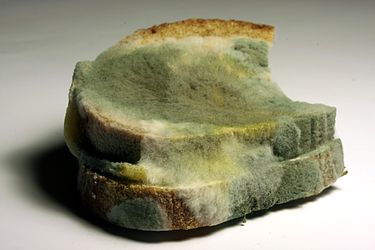 5.РАЗГРАДУВАЧИТЕ ПОМАГААТ ПРИ РЕЦИКЛИРАЊЕ(ПРЕРАБОТУВАЊЕ) СУПСТАНЦИИ ОД МРТВИ ОРГАНИЗМИ  И ОТПАД ЗА ДА МОЖЕ ДРУГИТЕ ЖИВИ СУШТЕСТВА  ДА ГИ ИСКОРИСТАТ ПОВТОРНО Донесете заклучок дека разградувачите го разградуваат мртвиот материјал и материјалот кој се распаѓа и дека им се потребни влажни, топли услови со многу кислород.Одговорети ги прашањата1.Што се разградувачи?2.Кое е значењето на разградувачите?3Што создаваат хифите од кои се изградени  мувлите ?4. Какви услови им е потебно на разградувачите за нивниот раст и развој?5.Кои се организми спаѓаат во разградувачи?ИМАЈТЕ УБАВ ДЕН !!!!